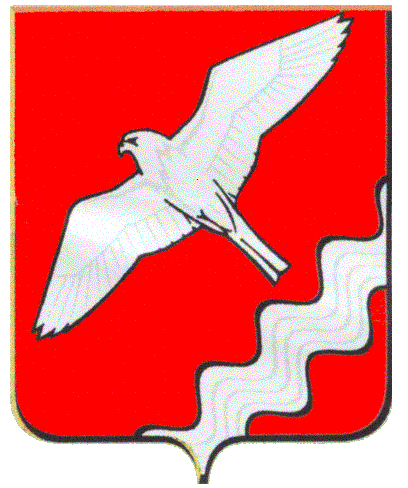 ДУМА МУНИЦИПАЛЬНОГО ОБРАЗОВАНИЯ КРАСНОУФИМСКИЙ ОКРУГДВАДЦАТЬ ШЕСТОЕ ЗАСЕДАНИЕ ШЕСТОГО СОЗЫВАРЕШЕНИЕот  28.11.2019 г.  № 178г. КрасноуфимскО внесении изменений в Решение Думы МО Красноуфимский округ от 25.10.2012 г. № 57 «О применении нормативов потребления жилищно-коммунальных услуг для населения МО Красноуфимский округ»В соответствии с Указом Губернатора Свердловской области от 10.11.2016 г. № 658-УГ «О поэтапном переходе к установлению на территории Свердловской области единых нормативов потребления коммунальной услуги по отоплению», постановлением Региональной энергетической комиссии Свердловской области от 31.07.2019 № 84-ПК «Об утверждении нормативов потребления коммунальной услуги по отоплению на территории Свердловской области», руководствуясь ст. 22 Устава Муниципального образования Красноуфимский округ Дума Муниципального образования Красноуфимский округРЕШИЛА:1. Внести в решение Думы Муниципального образования Красноуфимский округ от 25.10.2012 г. № 57 «О применении нормативов потребления жилищно-коммунальных услуг для населения МО Красноуфимский округ» следующие изменения:1.1 исключить из текста подпункт 2.2 пункта 2;1.2 подпункт 2.4 пункта 2 изложить в новой редакции: «Порядок расчета размера платы за коммунальную услугу по отоплению в соответствии с Правилами предоставления коммунальных услуг собственникам и пользователям помещений в многоквартирных домах и жилых домов, утвержденными Постановлением Правительства РФ от 06.05.2011 г. № 354».2. Настоящее решение вступает в силу с 1 января 2020 года.3. Опубликовать настоящее решение в газете «Вперед» и разместить на официальном сайте Муниципального образования Красноуфимский округ.4. Контроль за исполнением настоящего решения возложить на постоянную депутатскую комиссию по экономической политике, бюджету и налогам (Боровков А.Ф.).Председатель ДумыМуниципального образованияКрасноуфимский округ                                       М.В. БормотоваИ.о. главыМуниципального образования Красноуфимский округ                                        Д.А. Петухов